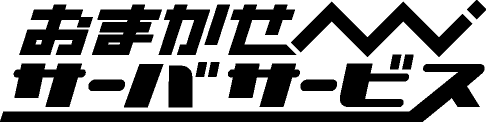 ホスティングサービス専用サーバプラン加入申込書申込書をご記入のうえ、郵送にてお送り下さい。専用サーバプラン申込書 (NO.1)株式会社ハイパーボックス 御中おまかせサーバサービス契約約款を承諾の上、下記の通り申し込みます。（　サービス約款　URL　 https://omakase.jp/join/contract/yakkan.html　） ① お客様情報   （該当する項目の"□"を塗りつぶしてご記入下さい。）※1緊急のお知らせや重要なお知らせをメールで行うこともございますので、メールアカウントをお持ちの方は必ずご記入下さい。Maiｌサービスをお申し込みの方は、新規にお申し込みいただくメールアカウントをご連絡先としてご登録いただくことも可能です。※2　振込手数料は、お客様のご負担となります。※3　「預金口座振替依頼書」に必要事項をご記入・ご捺印いただき、お申込書を同封の上、弊社までご返送下さい。◆サービスの追加・変更・削除のお申し込みに関して◆・サービスの追加・変更・削除等は、必ずご契約担当者の方を通して、弊社にお申し込みいただけますようお願い申し上げます。・サービスによってお手続き内容は異なりますのでご注意下さい。専用サーバプラン申込書 (NO.2)　②　ドメイン名申し込み　　ドメイン名情報のご記入とご希望のサービス項目の”□“を塗りつぶして下さい。　　　　　　　　　　（表示価格は消費税込みです。単位：円）※1　ドメイン名取得済みで、弊社にて保管維持をご希望の場合は登録料6,600円が必要です。※2　ドメイン名申込書は、おまかせサーバサービス公式ホームページよりダウンロードの上、ご記入・同封下さい。　　　URL https://omakase.jp/join/index.html　　③　基本サービス　　お申し込みいただくサービス項目の"□"を塗りつぶし、（　）の中に数量をご記入下さい。　　　　（表示価格は消費税込みです。単位：円）専用サーバプラン申込書 (NO.3)　④-1.　オプションサービス申込み　『 Webサービス 』　　お申し込みいただくサービス項目の"□"を塗りつぶし、（　）の中に数量をご記入下さい。　　　　（表示価格は消費税込みです。単位：円）　④-2-Ⅰ.　オプションサービス申込み　『 Mailサービス 』　　お申し込みいただくサービス項目の"□"を塗りつぶし、（　）の中に数量をご記入下さい。　　　　（表示価格は消費税込みです。単位：円）※本申込書に同封されていない各サービス専用用紙につきましては、弊社までお問い合わせの上、お取り寄せ下さい。おまかせサーバサービスセンタ　　TEL 03-5304-8163　FAX 03-5304-8162　Email info@omakase.jp専用サーバプラン申込書 (NO.4)　④-2-Ⅱ.　オプションサービス申込み　『 Mailサービス 』　　お申し込みいただくサービス項目の"□"を塗りつぶし、（　）の中に数量をご記入下さい。　　　　（表示価格は消費税込みです。単位：円）【注意事項】・ウィルスチェックサービスは、必ず「ウィルスチェックサービス利用規約」をご確認いただき、同意の上お申し込み下さい。（https://omakase.jp/join/contract/vcheck.html）・ウィルスチェックサービスお申し込み後、追加されたメールアカウントは、自動的にウィルスチェックサービス適用となります。・迷惑メール判定/削除サービスお申し込み後、追加されたメールアカウントは、自動的に迷惑メール判定/削除サービス適用となります。・迷惑メールと判定され、サーバ側で削除したメールは復元出来ません。予めご了承下さい。※本申込書に同封されていない各サービス専用用紙につきましては、弊社までお問い合わせの上、お取り寄せ下さい。おまかせサーバサービスセンタ　　TEL 03-5304-8163　FAX 03-5304-8162　Email info@omakase.jp専用サーバプラン申込書 (NO.5)　④-3.　オプションサービス申込み　『 ドメインサービス 』　　お申し込みいただくサービス項目の"□"を塗りつぶし、（　）の中に数量をご記入下さい。　　　（表示価格は消費税込みです。単位：円）　④-4.　オプションサービス申込み　『 専用サーバ独自機能 』　　お申し込みいただくサービス項目の"□"を塗りつぶし、（　）の中に数量をご記入下さい。　　　　（表示価格は消費税込みです。単位：円）※本申込書に同封されていない各サービス専用用紙につきましては、弊社までお問い合わせの上、お取り寄せ下さい。おまかせサーバサービスセンタ　　TEL 03-5304-8163　FAX 03-5304-8162　Email info@omakase.jp専用サーバプラン申込書 (NO.6)　⑤-1. 各種オプション申請内容　『 独自SSLサービス 』　　お申し込みいただくサービス項目の"□"を塗りつぶし、専用用紙をおまかせサーバサービス公式ホームページよりダウンロードの上、ご記入・同封下さい。　URL https://omakase.jp/join/index.html　　　　　　　　　　　　　　　　　　　　（表示価格は消費税込みです。単位：円）【注意事項】・ライセンス更新時にも、申請・設定代行料とライセンス料が必要となります。・専用用紙は、おまかせサーバサービス公式ホームぺージhttps://omakase.jp/join/index.html　よりダウンロード下さい。　⑤-2. 各種オプション申請内容 『 ユーザ認証 』　　以下の情報をご記入下さい。【注意事項】・ID、パスワード共に6文字以上15文字以内でご指定下さい。　・文字は大文字･小文字どちらも設定可能です。・パスワードは半角英数および半角記号のいずれかにて6文字以上15文字以内でご指定下さい。・数字は大文字･小文字どちらでも設定可能です。・サーバ側ではご指定されたURLの最後に書かれているHTMLファイルが保存されているディレクトリに設定致します。・特定のファイルのみに設定することはできませんので、ご注意下さい。・1ヶ所の設定毎に、登録料が必要です。・メール、電話でのお申し込みはお受けできませんので、ご了承下さい。・パスワードのご変更(無料)は、設定後1ヶ月以内はご遠慮下さい。専用サーバプラン申込書 (NO.7)　⑤-3. 各種オプション申請内容 『 サーバカスタマイズ設定 』　　以下に設定するソフトウェアの情報をご記入下さい。【注意事項】・インストール作業のみを代行致します。・運用やカスタマイズが必要な場合は別途ご相談下さい。・お客様の責任において仕様の確認ならびにソフトウェアのご利用をお願い致します。・万一他のソフトウェアへ影響があった場合や、サーバの仕様により動作しない場合の責任は弊社で負いかねます。・また、万一のことが発生した場合も、返金はいたしかねますので予めご了承下さい。※本申込書に同封されていない各サービス専用用紙につきましては、弊社までお問い合わせの上、お取り寄せ下さい。おまかせサーバサービスセンタ　　TEL 03-5304-8163　FAX 03-5304-8162　Email info@omakase.jp専用サーバプラン申込書 (NO.8)　⑤-4. 各種オプション申請内容 『 追加メールアカウント 』　　次頁、【追加メールアカウント記入方法】をご参照の上、以下の情報をご記入下さい。※上記記入欄以上のメールアドレスをお申込の際には、誠に恐れ入りますが、間違いなどを防ぐために、デジタルデータ（エクセル等）を弊社までメールにてお送り下さい。（Email宛先：reg@omakase.jp）※サービス開通後は、おまかせサーバサービス公式ホームページからメールアドレスの追加・変更・削除のお申し込みが可能となります。（https://omakase.jp/reg/login.html）専用サーバプラン申込書 (NO.9)【　追加メールアカウント記入方法　】　●メールアカウントこのメールアカウントの後にお客様がご利用になるドメイン名が続きます。（例 jiro.yamada @example.co.jp）3文字以上20文字以内で最初の１文字は小文字のアルファベットまたは数字でご指定下さい。ご利用可能な文字は小文字のアルファベット、数字、アンダーバー、マイナス、ピリオドです。メールアカウントの末尾にピリオドを使用することはできません。また、メールアカウント内部に連続してピリオドを使用することはできません。●メール転送の利用他にご利用可能なメールアドレスを取得されていて、そのメールアドレスにメール転送をご希望の場合は、メール転送“□”を塗りつぶし、詳細をご記入下さい。蓄積する場合 　：おまかせサーバサービスのサーバと、転送先双方にメールが届き、おまかせサーバサービスでのメールの送受信が可能です。蓄積しない場合 ：転送先にのみにメールが届き、おまかせサーバサービスのメールアドレスでの送受信はできません。●自動返送メール自動返送メールをご希望の場合は、自動返信“□”を塗りつぶし、詳細をご記入下さい。自動返送メッセージの文章量は、約5KB程度までとなります。記入欄以上の文字数をご希望の場合には、デジタルデータ（エクセル等）を弊社までメールにてお送り下さい。（Email宛先：reg@omakase.jp）自動返送メッセージへの添付ファイルは対応しておりません。同一差出人メールアドレスからのメールは、1週間受信できなくなります。※テストメール送信時は、ご注意下さい。●登録料メールアカウントの追加、設定変更は、登録料550円（税込み）にて承ります。新規メールアカウントと同時にメール転送や自動返信メール等を申し込んだ場合、メール転送・自動返送メールの登録料は無料です。専用サーバプラン申込書 (NO.10)　⑤-5. 各種オプション申請内容 『 メーリングリスト 』　　次頁、【メーリングリスト　説明・記入方法】をご参照の上、以下の情報をご記入下さい。※新規作成時に選択がない下記項目につきましては、以下の設定となります。【連番機能】		⇒　使用しない【返信アドレス】		⇒　リスト宛【投稿ポリシー】		⇒　購読者【購読ポリシー】		⇒　限定専用サーバプラン申込書 (NO.11)【　メーリングリスト　説明・記入方法　】　●申込み内容（必須項目）新規作成・継続・変更をお選び下さい。●メーリングリスト名（必須項目）管理用メーリングリスト名をご記入下さい●メーリングリストアドレス（必須項目）件名の見出しに表示されます。　　（例）　[aiueo] 件名 abc@ml.○○○.co.jp、aiueo@ml.○○○.co.jp等の形式になりますが、下線の部分をご記入下さい。　3文字以上20文字以内で最初の1文字は小文字のアルファベットまたは数字でご指定下さい。　ご利用可能な文字は小文字のアルファベット、数字、アンダーバー、マイナスです。　メーリングリストアドレスにピリオドを使用することはできません。●管理者アドレス（必須項目）メーリングリストの管理者を指定します。メーリングリストでのエラーの送信先や管理者による認証などを行うメールアドレスになります。●会員数（必須項目）メンバーの人数にあわせて、100・300・600・900の4タイプから選択して下さい。○連番機能　メールの件名に連番を付与することが可能です。（連番は１から開始されます。）連番機能を使用すると、メール本文に不具合が発生することが稀にございます。ご了承下さい。○返信アドレス メール返信時のアドレスを設定します。※　ご使用されるメールソフトの返信機能に依存します。直接メールアドレスを入力した場合、機能しません。【リスト宛】	メーリングリストアドレスが返信先として指定されます。【投稿者宛】	投稿者のアドレスが返信先として指定されます。○投稿ポリシー メーリングリストの投稿許可を設定します。　【購読者】	投稿を登録メンバーのみ受け付けます。社内など限定して使用される場合、「購読者」が有効です。		メリット	：投稿が登録メンバーのみ可能なため、迷惑メールを投稿される危険性は少なくなります。		デメリット	：登録メンバー以外からメーリングリスト宛に投稿することができません。　【全ユーザ】	投稿を無条件で受け付けます。メーリングリストを公開して使用される場合、「全ユーザ」が有効です。		メリット	：誰でもメーリングリスト宛に投稿出来るので、利便性に優れております。		デメリット	：誰でも投稿できるため、迷惑メールも受け付け、登録メンバー全員に送信されてしまいます。○購読ポリシー　メーリングリストのメンバー登録許可を設定します。　【限定】	所定のフォーマットに従い、メールを送信すると管理者にメール通知されます。通知後、メーリングリストのパスワードを知るユーザ（管理者）が参加手続きを行います。		メリット	：管理者でメーリングリストを運用管理される場合、有効です。		デメリット	：メーリングリストのパスワードが重要となる為、厳密なパスワード管理が必要となります。　【開放】	所定のフォーマットに従い、メール送信をすることで、購読者（メンバー）として登録されます		メリット	：誰でも自由に参加出来るので、公開型のメーリングリストに有効です。		デメリット	：第三者によるメールアドレスを偽った参加申込みを考慮する必要があります。【確認】	所定のフォーマットに従い、メール送信するとパスワードが記載されたメールが返信されます。パスワードを使い、再度、手続きを行うことで購読者（メンバー）として登録されます。		メリット	：管理者が管理することなく、存在するメールアドレスを参加することが出来ます。デメリット	：参加するメーリングリストからの承諾処理が必要となり、参加者の処理が複雑になります。専用サーバプラン申込書 (NO.12)　⑤-6. 各種オプション申請内容 『 一斉同報メール 』　　以下の情報をご記入下さい【注意事項】●一斉同報メールアドレス＠以下は「ml.ご利用になるドメイン名」となります。ghi@ml.○○○.co.jp、oshirase@ml.○○○.co.jp等の形式になりますが、下線の部分をご記入下さい。3文字以上20文字以内で最初の1文字は小文字のアルファベットまたは数字でご指定下さい。ご利用可能な文字は小文字のアルファベット、数字、アンダーバー、マイナスです。一斉同報メールアドレスにピリオドを使用することは出来ません。※ 管理者以外からの配信は不可能です。※ メンバーの登録・削除は管理者が行ないます。●管理者アドレスメーリングリストのエラーメールが届きますので、管理される方のメールアドレスをご記入下さい。●会員数一斉同報メールに登録する会員数を100名迄、300名迄、600名迄、900名迄の中からお選び下さい。[弊社記入欄]専用サーバプランお申し込みにあたって◆お支払いに関して・お支払い方法は3ヶ月単位の前払い方式による、弊社指定の口座へお振込み、又はお客様ご指定の口座からお振替と致します。・お支払い期限：	（お振込みの場合）請求書発行日より30日後　　　（口座振替の場合）請求書発行日の当月27日（金融機関休業日の場合は翌営業日）・ご請求対象日：	（パターン1）サービス開始日が月末前7日までの場合は翌月から請求対象となります。（パターン2）サービス開始日が月末前6日～月末の場合は翌々月からの請求対象となります。・初回のお支払いは初期費用＋月額利用料金の3ヶ月分、2回目からは月額利用料金の3ヶ月分になります。
・ご利用サービス内容に変更･追加が生じた場合は、これに関わるご登録費用を次回の前払い請求書に合算してご請求致します。・請求締め日後、サービス（メール等のオプションサービスを含む）を削除された場合でも、ご利用料金の返金はできかねますので、ご了承下さい。・お振込みの場合のお振込み手数料は、お客様負担でお願い申し上げます。・おまかせサーバサービスの再販はできません。ご契約者とご利用者が異なる場合は、お申し込みの際に別途ご相談下さい。・最低ご利用期間は12ヶ月となっております。・お支払い期限を超えてお振込みがない場合は、サービスを停止する場合がございます。◆ドメイン名に関して・弊社のサービスは、お客様の独自ドメイン名を運用させていただくサービスです。・ドメイン名をお持ちでないお客様は、弊社にて取得代行させていただきますので、ドメイン名のお申込書もあわせてお送り下さい。・取得代行は、属性型・地域型JPドメイン名（co.jp等）・汎用JPドメイン名（.jp）・ｇTLDドメイン名（com/net/org）に限ります。・属性型・地域型JPドメイン名（co.jp等）につきましては、1組織1個までとなっております。・ドメイン名のお申込書は、おまかせサーバサービス公式ホームぺージhttps://omakase.jp/join/index.html　よりダウンロード下さい。・既にドメイン名をお持ちのお客様は、お持ちのドメイン名でご契約いただくことも可能です。◆開通にあたってのご注意・ご契約内容により、サーバの準備に要するお時間は異なります。弊社からのご連絡をお待ち下さい。・サーバ、ご契約情報につきましては、ご契約担当者様宛へご郵送させていただきます。・他社DNSをご利用の場合には、お客様にてDNS変更が必要となります。◆Ｍailサービスに関して・送信メールサーバは「POP before SMTP」という方式をとっており、メールを弊社のサーバで送信する際は、接続後受信の操作を行っていただき送信を行うという仕様となっております。詳しくはhttp://member.omakase.jp/spec/mail/pbsmtp.htmlをご覧下さい。・セキュリティ強化をご希望の場合には、送信メールサーバを「ＳＭＴＰ認証」方式でご利用下さい。この方式はメール送信時、アカウントとパスワードで認証を行います。詳しくはhttp://member.omakase.jp/spec/mail/smtpauth.htmlをご覧下さい。・Mailディスク容量は、１アカウント50MBとなっております。・1通のメールにつき、メールのヘッダや本文、添付ファイルを含めて最大20MBまで送受信頂くことが可能です。・添付ファイルは、メールの仕組み上、サーバで約1.5倍の容量となりますので、送受信の際はご注意下さい。・メールアカウント追加および設定変更費用は１件につき登録料550円となります。・メールアカウント削除は無料となります。・月額利用料は無料となります。・1000アカウントを超えるお申し込みにつきましては、別途ご相談下さい。（別紙）個人情報の安全管理措置について弊社は個人情報の安全管理措置について、以下の通りお取り扱いいたします。個人情報の収集と利用の目的及び範囲について当社は、下記目的のために個人情報の収集をさせていただきます。ご提供いただいた個人情報につきましては、下記の目的の範囲内で取り扱いさせていただきます。・本サービスに関する、お申込内容の確認、ご利用料金の請求、ご利用料金やご利用サービス提供条件及びサービス約款の変更、ご利用サービスの障害・停止・中止・契約解除の通知並びにその他本サービスの提供に係る情報提供を行うこと・本サービスに関する販売推奨・アンケート調査並びに景品等の送付を行うこと・各種お問合せ者の個人情報 お問合せへの対応・回答等のため・上記の他、当社のサービスに関する情報提供を行うことなお、収集目的外利用の必要性が発生した場合は、再度お客様にご確認させて頂きます。個人情報の提供に関する本人の任意性及び個人情報を提供しなかった場合に生じる結果についてサービスを提供するために提供していただく情報の提供は任意です。但し、個人情報の全部又は一部が不足していますとサービスを提供できない場合がございますので予めご了承下さい。個人情報の安全管理措置について当社は、個人情報の漏洩、改ざん、破壊、紛失および不正利用等を防止するため、以下の安全対策を講じ、必要かつ適切な管理と監督を行います。・個人情報保護のための体制整備・従業員に対する教育・啓発活動・個人情報を取扱うエリアへの入退管理・ウイルス対策ソフトの導入等の情報セキュリティ施策・お客様の情報を正確、最新なものにするよう常に適切な措置また、これらの安全管理措置が適切に講じられていることを担保するために、第三者機関によるプライバシーマーク付与を受け、継続的に個人情報保護体制を維持、改善していきます。個人情報の第三者への開示について個人情報について本人の同意を得ずに第三者に開示することは正当な理由のない限り致しません。ただし、当社は、本サービス業務実施のため、当該業務の関連会社へ業務の一部を委託し、個人情報の提供を行う場合があります。個人情報の変更について本サービス契約期間中において、提供した全ての個人情報について、電話や電子メールによりお問合せ頂くことができ、訂正・削除が必要な場合は、速やかに対応させて頂きます。また契約終了後は、お客様の指示により削除するものとします。なお、開示・訂正・削除につきましては、事前に本人性の確認を行うこととします。苦情・相談等に関する連絡先について本サービスに関わる個人情報保護に関する苦情・相談等は、下記の「個人情報保護 苦情・相談窓口」にご連絡ください。【個人情報保護 苦情・相談窓口】１） 郵便	〒160-0023　東京都新宿区西新宿4-33-4　住友不動産西新宿ビル4号館5Ｆ株式会社ハイパーボックス　西新宿オフィス２） FAX	03-5304-8162３） 電話	03-5304-8161本サービス情報管理責任者		株式会社ハイパーボックス個人情報保護管理責任者 運用部 運用部門長上記について、ご同意頂ける場合は、別紙の各サービス申込書にご記入願います。申込年月日年　　　　　　月　　　　　　日年　　　　　　月　　　　　　日年　　　　　　月　　　　　　日年　　　　　　月　　　　　　日契約申込者フリガナフリガナフリガナフリガナ契約申込者住所　〒　　　-　　　　　　住所　〒　　　-　　　　　　住所　〒　　　-　　　　　　住所　〒　　　-　　　　　　契約申込者契約申込者電話 (　　　　　　)　　　　　　　-FAX (　　　　　)　　　　　　　-FAX (　　　　　)　　　　　　　-印契約申込者フリガナフリガナフリガナ印契約申込者組織名 （会社名）組織名 （会社名）組織名 （会社名）印契約申込者印契約申込者部署名部署名部署名印契約申込者連絡先担当者 お名前連絡先担当者 お名前連絡先担当者 お名前印契約申込者連絡先用メールアカウント ※1連絡先用メールアカウント ※1連絡先用メールアカウント ※1連絡先用メールアカウント ※1契約申込者2契約目以降の方は、ご契約中ドメイン名をご記入下さい。2契約目以降の方は、ご契約中ドメイン名をご記入下さい。ドメイン名ドメイン名請求書送付先□ 申込者住所と同じ□ 申込者住所と同じ請求書送付先□ その他□ その他請求書送付先フリガナフリガナ請求書送付先住所　〒　　　　　-　　　　　　住所　〒　　　　　-　　　　　　請求書送付先請求書送付先電話 (　　　　　)　　　　　　　-　　　　　　　FAX (　　　　　)　　　　　　　-　　　　　　　請求書送付先フリガナフリガナ請求書送付先組織名 (会社名)組織名 (会社名)請求書送付先請求書送付先部署名部署名請求書送付先請求書送付先担当者 お名前請求書送付先担当者 お名前支払方法□ お振込み (3ヵ月前払い) ※2□ 預金口座振替 (3ヵ月前払い) ※3ご利用になるドメイン名ご利用になるドメイン名をご記入下さい。ご利用になるドメイン名□　ドメイン名取得済み　　　□　取得代行希望 (ドメイン名申込書を別途ご記入下さい)　　　　(無料)　　　　　　　　　　　　　（登録料　6,600円）　※2現在の指定事業者名※ドメイン名取得済みの場合はご記入下さい。現在の指定事業者名をご記入下さい。ドメイン名の保管維持□　希望する　　※1　　　　　□　希望しない(月額利用料 550円)　　　　　　　　（無料）弊社DNSサーバ□　利用する　　　　　　　　　□　利用しない (弊社以外のDNSサーバをご利用の場合)(基本設定無料)　　　　　 　　　　　　（無料）項目数量登録料月額利用料備考□ Webサービス(CGI、DB含む)20 GB110,000104,500･WEBとCGIは同一のサーバで動作します。・PHP、MySQL、SSI対応。・共用SSLフリーCGIサーバはオプション対応。・独自SSLサービスはオプション対応。□ Mailサービス1,000アカウント110,000104,500・1アカウントのディスク容量は50MB固定。・総メールアカウント数1000迄。・ウィルスチェック、迷惑メール対応は、オプション対応。・POP/SMTP over SSLはオプション対応。□　自動返送メール（　　　　）アカウント550 × 数量無料・差出人に自動的に定型文を返信する機能です。（詳細は、専用用紙にご記入下さい。）□ メール転送（　　　　）アカウント550 × 数量無料・契約メールアカウント宛に送られてきたメールを、既にお持ちのメールアドレス宛へ自動的に転送する機能です。・メールを弊社サーバに残す、残さないが選べます。・転送先は1メールアカウントにつき１ヶ所です。(詳細は、専用用紙にご記入下さい。)□ ユーザ認証設定（　　　　）ヶ所550 × 数量無料・お客様のWEBサイトにユーザ認証を設定します。・10箇所まで。（詳細は、専用用紙にご記入下さい。）項目数量登録料月額利用料備考□ フリーCGIサービス□　共用SSL100 MB5503,300・CGIを別サーバで動作させたい場合にご利用下さい。・共用SSL対応を希望する場合は“□” を塗りつぶして下さい。・ディスク容量追加はオプション対応。・CGIサーバはSSLに対応。□ フリーCGIサービス追加ディスク（　　　　）MB550×（　　　　　　）アカウント1,100×（　　　　　　）アカウント・100MB単位の追加・100MB　1カウント・1カウント　単価1，100円・総ディスク容量が2GB （2000MB） 以上必要な場合は、別途ご相談下さい。□ PrivateFTP50 MB5502,200・1契約につき、1ID･1パスワード。・FTPの最大領域は2GB （2000MB） です。・最大領域内であれば希望容量にて提供。・最大領域内でも、追加、変更には登録料が必要です。□ FTPディスク容量変更（　　　　）MB550無料・1契約につき、1ID･1パスワード。・FTPの最大領域は2GB （2000MB） です。・最大領域内であれば希望容量にて提供。・最大領域内でも、追加、変更には登録料が必要です。項目数量登録料月額利用料備考備考□　追加メールアカウント（　　　　　）アカウント550 × 数量無料・総メールアカウント数1000迄。・1アカウントのディスク容量は50MB固定。（詳細は、専用用紙にご記入下さい。）□　ウィルスチェックサービス（迷惑メール判定/削除サービス込み）　　□　迷惑メール判定機能または、　　□　迷惑メール削除機能1アカウント無料264・ドメイン名毎の提供。・ご契約メールアカウント数によっては一部に割引が適用されます。・ウィルスチェックサービスと、迷惑メール判定/削除サービスをセットで提供。・□迷惑メール判定機能または、□迷惑メール削除機能のどちらかを選択の上、“□”を塗りつぶして下さい。□ 迷惑メール判定/削除サービスのみ　　□　迷惑メール判定機能　　　　　　　　または、　　□　迷惑メール削除機能1アカウント無料88・ドメイン名毎の提供。・ご契約メールアカウント数によっては一部に割引が適用されます。・□迷惑メール判定機能または、□迷惑メール削除機能のどちらかを選択の上、“□”を塗りつぶして下さい。項目項目数量登録料月額利用料備考□ メーリングリストおよび□　一斉同報メール100名迄(　　　　　)アカウント550×数量363×数量・1通あたりの容量は、添付ファイルも含めて500KBまで。・お客様のドメイン名の前にml.がつきます。・登録するメンバ数によって月額利用料は異なります。・設定変更作業は登録料と同じ料金で承ります。（詳細は、専用用紙にご記入下さい。）□ メーリングリストおよび□　一斉同報メール300名迄(　　　　　)アカウント550×数量1,100×数量・1通あたりの容量は、添付ファイルも含めて500KBまで。・お客様のドメイン名の前にml.がつきます。・登録するメンバ数によって月額利用料は異なります。・設定変更作業は登録料と同じ料金で承ります。（詳細は、専用用紙にご記入下さい。）□ メーリングリストおよび□　一斉同報メール600名迄(　　　　　)アカウント550×数量2,200×数量・1通あたりの容量は、添付ファイルも含めて500KBまで。・お客様のドメイン名の前にml.がつきます。・登録するメンバ数によって月額利用料は異なります。・設定変更作業は登録料と同じ料金で承ります。（詳細は、専用用紙にご記入下さい。）□ メーリングリストおよび□　一斉同報メール900名迄(　　　　　)アカウント550×数量3,300×数量・1通あたりの容量は、添付ファイルも含めて500KBまで。・お客様のドメイン名の前にml.がつきます。・登録するメンバ数によって月額利用料は異なります。・設定変更作業は登録料と同じ料金で承ります。（詳細は、専用用紙にご記入下さい。）□　POP/SMTP over SSL□　POP/SMTP over SSL1式3,300無料・ご利用には、独自SSLの取得・設置が必要です。・独自SSLをお申込み下さい。項目数量登録料月額利用料備考□ 独自SSLサービス□　クイック認証SSL□　QuickSSL Premium□　企業認証SSL□　セキュアサーバID□　EV SSL□　セキュアサーバID EV（　　　）式各種・別紙参照各種・別紙参照・POP/SMTP over SSLの用途にもご利用頂けます。（詳細は、専用用紙にご記入下さい。）□　DNS設定（　　　）回3,300 × 数量無料・1作業＝1回（詳細は、専用用紙にご記入下さい。）□　マルチドメイン設定（　　　）個3,300 × 数量無料・WEBサービスのみ対応。・1ドメイン単位の追加。（詳細は、専用用紙にご記入下さい。）□　独自ドメイン名取得□　属性型・地域型JPドメイン名□　汎用JPドメイン名□　gTLDドメイン名（　　　）個6,600 × 数量550 × 数量・属性型・地域型JPドメイン名（co.jp等）につきましては、1組織1個までとなります。（詳細は、専用用紙にご記入下さい。）□　ドメイン名登録情報変更（　　　）回1,100 × 数量無料・1作業＝1回・whoisデータベースの登録情報変更（詳細は、専用用紙にご記入下さい。）項目数量登録料月額利用料備考□　バーチャルホスト（　　　）ドメイン9,900 × 数量無料・専用サーバ独自機能・追加仮想サイト（詳細は、専用用紙にご記入下さい。）□　サーバカスタマイズ（　　　）回16,500 × 数量無料・専用サーバ独自機能・ソフトウェアをサーバ管理者権限でインストール。・弊社はインストールのみ代行。・お客様の責任において、仕様の確認ならびにソフトウェアのご利用をお願い致します。・運用やカスタマイズが必要な場合は別途ご相談下さい。独自SSL申請代行・サーバ設定　1年ライセンス申請・設定代行料ライセンス料(1年)独自SSL申請代行・サーバ設定　1年ライセンス申請・設定代行料ライセンス料(1年)□ グローバルサイン　クイック認証SSL22,00019,800□ ジオトラスト　QuickSSL Premium22,00019,800□ グローバルサイン　企業認証SSL22,00030,800□ デジサート　セキュア・サーバID22,00077,000□ グローバルサイン　EV SSL (強化認証SSL)22,00099,000□ デジサート　セキュア・サーバID EV22,000160,380希望ID希望パスワード設定するURL（ディレクトリ名）例memberO1m2K3s4http://omakase.jp/member/ninsho.html123ソフトウェア名設定に関する情報123ご利用者名メールアカウントメール転送転送先メールアドレスメール転送時弊社サーバへのメール蓄積有無メール転送時弊社サーバへのメール蓄積有無ご利用者名メールアカウント自動返送メール自動返信メール文章自動返信メール文章自動返信メール文章記入例山田二郎jiro.yamadaメール転送■転送先（ example@example.co.jp　　　　　　　　　　　　　　　　　　）転送先（ example@example.co.jp　　　　　　　　　　　　　　　　　　）弊社サーバにメール蓄積①.する　　2.しない記入例山田二郎jiro.yamada自動返信■自動返信メール文章　　（ ご連絡をありがとうございます。只今メンテナンス中につき、お電話にてご対応中です。　　　　　　　　　　　　　　　　　　　　　　　　　　　　　）自動返信メール文章　　（ ご連絡をありがとうございます。只今メンテナンス中につき、お電話にてご対応中です。　　　　　　　　　　　　　　　　　　　　　　　　　　　　　）自動返信メール文章　　（ ご連絡をありがとうございます。只今メンテナンス中につき、お電話にてご対応中です。　　　　　　　　　　　　　　　　　　　　　　　　　　　　　）1メール転送□転送先（　　　　　　　　　　　　　　　　　　　　　　　　　　　　　　　　　）転送先（　　　　　　　　　　　　　　　　　　　　　　　　　　　　　　　　　）弊社サーバにメール蓄積1.する　　2.しない1自動返信□自動返信メール文章　（　　　　　　　　　　　　　　　　　　　　　　　　　　　　　　　　　　　　　　　　　　　　　　　　　　　　　　　　　　　　　　　　　　　　　　　　　　　　　　　　　　　　　　　　　　　　　　　　　　）自動返信メール文章　（　　　　　　　　　　　　　　　　　　　　　　　　　　　　　　　　　　　　　　　　　　　　　　　　　　　　　　　　　　　　　　　　　　　　　　　　　　　　　　　　　　　　　　　　　　　　　　　　　　）自動返信メール文章　（　　　　　　　　　　　　　　　　　　　　　　　　　　　　　　　　　　　　　　　　　　　　　　　　　　　　　　　　　　　　　　　　　　　　　　　　　　　　　　　　　　　　　　　　　　　　　　　　　　）2メール転送□転送先（　　　　　　　　　　　　　　　　　　　　　　　　　　　　　　　　　）転送先（　　　　　　　　　　　　　　　　　　　　　　　　　　　　　　　　　）弊社サーバにメール蓄積1.する　　2.しない2自動返信□自動返信メール文章（　　　　　　　　　　　　　　　　　　　　　　　　　　　　　　　　　　　　　　　　　　　　　　　　　　　　　　　　　　　　　　　　　　　　　　　　　　　　　　　　　　　　　　　　　　　　　　　　　　）自動返信メール文章（　　　　　　　　　　　　　　　　　　　　　　　　　　　　　　　　　　　　　　　　　　　　　　　　　　　　　　　　　　　　　　　　　　　　　　　　　　　　　　　　　　　　　　　　　　　　　　　　　　）自動返信メール文章（　　　　　　　　　　　　　　　　　　　　　　　　　　　　　　　　　　　　　　　　　　　　　　　　　　　　　　　　　　　　　　　　　　　　　　　　　　　　　　　　　　　　　　　　　　　　　　　　　　）3メール転送□転送先（　　　　　　　　　　　　　　　　　　　　　　　　　　　　　　　　）転送先（　　　　　　　　　　　　　　　　　　　　　　　　　　　　　　　　）弊社サーバにメール蓄積1.する　　2.しない3自動返信□自動返信メール文章（　　　　　　　　　　　　　　　　　　　　　　　　　　　　　　　　　　　　　　　　　　　　　　　　　　　　　　　　　　　　　　　　　　　　　　　　　　　　　　　　　　　　　　　　　　　　　　　　　　）自動返信メール文章（　　　　　　　　　　　　　　　　　　　　　　　　　　　　　　　　　　　　　　　　　　　　　　　　　　　　　　　　　　　　　　　　　　　　　　　　　　　　　　　　　　　　　　　　　　　　　　　　　　）自動返信メール文章（　　　　　　　　　　　　　　　　　　　　　　　　　　　　　　　　　　　　　　　　　　　　　　　　　　　　　　　　　　　　　　　　　　　　　　　　　　　　　　　　　　　　　　　　　　　　　　　　　　）必須項目依頼内容記入例申込み内容□ 新規作成例：  ■　新規作成　　□　継続　　□　変更メーリングリスト名例：  おまかせリストメーリングリストアドレス（　　　　　　　　　　　　　　　　　）　@ml.ドメイン名例：  omakase@mlドメイン名管理者アドレス例：  omakase@example.com会員数□ 100名迄　　 □ 300名迄□ 600名迄　　 □ 900名迄例： ■ 100名迄　　　□ 300名迄□ 600名迄　　　□ 900名迄連番機能□ 使用しない　　　　　　□　使用する例：  ■ 使用しない　　□ 使用する返信アドレス□ リスト宛　　　　　　　　□　投稿者宛例：  ■ リスト宛　　　　□ 投稿者宛投稿ポリシー□ 購読者　　　　　　　　 □　全ユーザ例：  ■ 購読者　　　　 □ 全ユーザ購読ポリシー□ 限定　　　　□ 開放　　　　□ 確認例：  ■ 限定　　　□ 開放　　　□ 確認項目依頼内容記入例申し込み内容□ 新規作成例：  ■　新規作成　　□　継続　　□　変更メーリングリスト名例：  おまかせリストメーリングリストアドレス（　　　　　　　　　　　　　　　　　）　@ml.ドメイン名例：  omakase@mlドメイン名管理者アドレス例：  omakase@example.com会員数□ 100名迄　　 □ 300名迄□ 600名迄　　 □ 900名迄例： ■ 100名迄　　　□ 300名迄□ 600名迄　　　□ 900名迄連番機能 ※□ 使用しない　　　　　□　使用する例：  ■　使用しない　　□　使用する返信アドレス ※□ リスト宛　　　　　　　□　投稿者宛例：  ■ リスト宛　　　　□　投稿者宛投稿ポリシー ※□ 購読者　　　　　　　 □　全ユーザ例：  ■ 購読者　　　　 □　全ユーザ購読ポリシー ※□ 限定　　　　□ 開放　　　　□ 確認例：  ■ 限定　　　□ 開放　　　□ 確認一斉同報名一斉同報メールアドレス管理者アドレス会員数例おまかせ同報omakaseomakase@example.com■ 100名迄 　　□ 300名迄□ 600名迄　　　□ 900名迄1□ 100名迄 　　□ 300名迄□ 600名迄　　　□ 900名迄2□ 100名迄 　　□ 300名迄□ 600名迄　　　□ 900名迄3□ 100名迄 　　□ 300名迄□ 600名迄　　　□ 900名迄□ドメイン管理□DNSサービス□Mailサービス□Webサービス□請求日□支払方法□契約者情報□請求書送付先情報摘要摘要摘要摘要